Årsberetning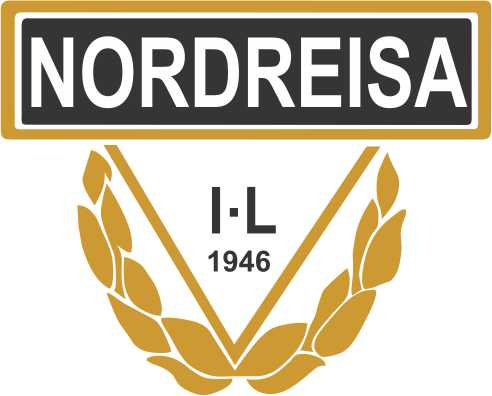 <undergruppe><Årstall>Styrets sammensetningLeder:Nestleder:Styremedlem(mer) og varamedlemmer:Valgkomité:Styrets arbeidStyremøter
Det er avholdt … styremøter hvor … saker er behandlet.Spesielle oppgaver
Oppgaver som er av betydning og saker som har tatt mye av styrets tid.
Deltagelse på andre organisasjoners møter (idrettskrets, samarbeidsutvalg, særkrets osv.).Aktivitet
Her sier man noe om aktiviteten i gruppen. Hva har junioravdelingen gjort osv.
Her settes også inn rapporter fra gruppenes  ulike utvalg, for eksempel , sportslig utvalg, anleggskomité osv.Idrettslige resultater.Vurdering av aktivitet i forhold til mål
Her vurderes aktiviteten i forhold til de mål gruppa har satt.Årsregnskap For idrettslag som følger regnskapsloven, vises det til regnskapslovens bestemmelser om årsregnskap.